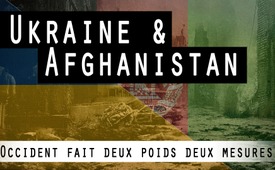 Ukraine et Afghanistan : L'Occident fait deux poids deux mesures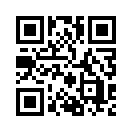 On accorde toujours beaucoup d'attention à la guerre en Ukraine, et d'autant moins à la guerre perdue en Afghanistan. Pourtant pendant 20 ans, ce pays a été dévasté. Mais ce n'est pas la seule raison pour laquelle l'Occident applique deux poids deux mesures.On continue d'accorder beaucoup d'attention à la guerre en Ukraine, comme s'il s'agissait de « notre » guerre. Les médias et les politiciens allemands se surpassent en réclamant davantage de soutien et des armes. Il semble qu'on n'ait rien appris de l'échec en Afghanistan. Après 20 ans de guerre, rien n'a été accompli, si ce n'est, pour les populations locales, la dévastation du pays. Il semble donc compréhensible que certains pays préfèrent rester à l'écart du conflit ukrainien.

Selon un article publié sur deutschlandfunkkultur.de, on a récemment demandé à l'ancienne ministre pakistanaise des Affaires étrangères Hina Rabbani Khar, lors d'une conférence à Doha, au Qatar, pourquoi le Pakistan n'avait pas condamné l'invasion russe de l'Ukraine. Elle a répondu que le Pakistan, ainsi que ses voisins limitrophes à l’ouest, subissent depuis des décennies les actes de violence d'une autre puissance mondiale, à savoir les Etats-Unis. Les destructions causées en Afghanistan par la guerre avec les États-Unis sont bien plus importantes que celles causées en Ukraine. C'est pourquoi le Pakistan met l'accent sur les négociations visant à mettre fin à la guerre en Ukraine, a déclaré Mme Khar.

Mais le gouvernement allemand souhaite participer à cette guerre afin d'aider une fois de plus une "démocratie" à se remettre sur pied. Peu importe que le régiment ukrainien Azov arbore des symboles nazis. Si la « lutte contre la droite » s'intensifie à nouveau en  Allemagne, on n’hésite pas à s’allier aux ultra-nationalistes ukrainiens.

Il y a également deux poids deux mesures dans l'attention accordée : alors que de la nourriture, des vêtements et de l'argent sont collectés pour la population ukrainienne qui souffre, l'Afghanistan connaît une famine dont on parle à peine. La raison en est que les États-Unis ont exclu l'Afghanistan du système bancaire SWIFT et gelé ses comptes à l'étranger.

Et même ailleurs, on ne veut pas trop entendre parler des contradictions et des atrocités commises par nos alliés américains. Pour rappel, la guerre d'Afghanistan a débuté en octobre 2001 comme représailles des États-Unis à la suite du 11 septembre. Bien que 15 des 19 auteurs présumés des attentats soient de nationalité saoudienne, que les attentats aient été planifiés à Hambourg selon des sources officielles et que les talibans n'aient donné refuge qu'à Oussama ben Laden, l'administration Bush a décidé de renverser les talibans. Bien que les responsables à Washington aient su dès 2005 qu’ils ne pouvaient pas gagner la guerre, ils l’ont poursuivie imperturbablement pendant 16 années supplémentaires.

En été 2021, un retrait sans queue ni tête a eu lieu, abandonnant des milliers d'Afghans locaux à leur sort. Aucune leçon n'a apparemment été tirée de cette aventure guerrière. Au lieu de cela, Washington a veillé en arrière-plan à ce que toutes les procédures en cours devant la Cour pénale internationale de La Haye contre les Etats-Unis pour de possibles crimes de guerre en Afghanistan soient abandonnées. Il est peu probable que la Russie obtienne ce privilège, car les gouvernements occidentaux appliquent depuis longtemps une politique de deux poids deux mesures.de Sls.Sources:Die doppelten Standards des Westens
Kommentar von Michael Lüders( 06.04.2022)
https://www.deutschlandfunkkultur.de/afghanistan-ukraine-doppelmoral-100.html

„Es gibt keine Nazis in der Ukraine!“
Ein deutsches Narrativ( 23.05.2022)
https://rtde.site/meinung/139132-es-gibt-keine-nazis-in/

Symbol: Wolfsangel
https://de.wikipedia.org/wiki/Wolfsangel

„Es ging nie um Afghanistan“( 31.08.2021)
https://www.tagesschau.de/ausland/asien/afghanistan-ende-useinsatz-101.htmlCela pourrait aussi vous intéresser:#Afghanistan-fr - Afghanistan - www.kla.tv/Afghanistan-fr

#Ukraine-fr - Ukraine - www.kla.tv/Ukraine-fr

#CommentairesMediatiques - Commentaires médiatiques - www.kla.tv/CommentairesMediatiques

#Terrorisme - le terrorisme comme instrument politique ? - www.kla.tv/TerrorismeKla.TV – Des nouvelles alternatives... libres – indépendantes – non censurées...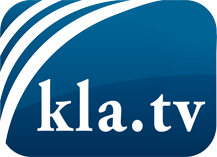 ce que les médias ne devraient pas dissimuler...peu entendu, du peuple pour le peuple...des informations régulières sur www.kla.tv/frÇa vaut la peine de rester avec nous! Vous pouvez vous abonner gratuitement à notre newsletter: www.kla.tv/abo-frAvis de sécurité:Les contre voix sont malheureusement de plus en plus censurées et réprimées. Tant que nous ne nous orientons pas en fonction des intérêts et des idéologies de la système presse, nous devons toujours nous attendre à ce que des prétextes soient recherchés pour bloquer ou supprimer Kla.TV.Alors mettez-vous dès aujourd’hui en réseau en dehors d’internet!
Cliquez ici: www.kla.tv/vernetzung&lang=frLicence:    Licence Creative Commons avec attribution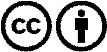 Il est permis de diffuser et d’utiliser notre matériel avec l’attribution! Toutefois, le matériel ne peut pas être utilisé hors contexte.
Cependant pour les institutions financées avec la redevance audio-visuelle, ceci n’est autorisé qu’avec notre accord. Des infractions peuvent entraîner des poursuites.